9 июля. Занятия с детьмиПровести параллель между принесенной Бабом жертвой и личной жертвенностью каждого человекаНеобходимые материалы: дизайнерская бумага зеленого цвета и ручки или фломастеры, пригодные для делания надписей на этой бумаге.«Эффект от мученической смерти Баба» Уильям Сирз, Release the Sun, стр. 185-186.Предложите детям высказаться, что они думают о том эффекте, который мученическая смерть Баба оказала на его последователей и на тех, кто еще не решил, принимать ли эту Веру или нет, а также на Его врагов.Расскажите историю Уильяма Сирза «Эффект от мученической смерти Баба». Подчеркните идею о том, что кровь мучеников является влагой, питающей росток Божественной Религии, позволяющей ему расти и развиваться. Раздайте детям листки бумаги зеленого цвета и пишущие принадлежности. Попросите детей подумать о жертвах, которые Баб и Его последователи совершили для развития Дела Бога, и какие действия и поступки сами дети хотели бы сделать. Обратите внимание, что они, как духовные потомки вестников рассвета, не призваны жертвовать свои жизни за Веру, а должны свидетельствовать об истинности Веры тем, как они живут. «Теперь Делу нужны не мученики, идущие на смерть за Веру, а преданные слуги, проповедующие и утверждающие ее по всему миру. Распространение Веры в наши дни равносильно подвигу мученичества в ту минувшую эпоху. Важен дух, который движет нами, а не то, в какую форму он облекается. Это — дух самоотверженного служения святому Делу». Из письма от имени Шоги Эффенди одному из верующих, 3 августа 1032 года 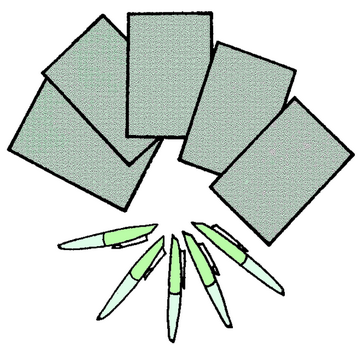 Обсудите, для каких действий они призваны в эти дни. Что им следует делать? Предложите детям записать на карточках то, что бы они хотели делать.Эффект от мученической смерти Баба Наконец-то духовенство и государство смогли гордиться тем, что разрушили жизнь Того, против Кого они давно боролись. Баба больше не было. Его главный ученик был уничтожен. Большое число Его последователей по всей стране были повержены, измождены и погружены в молчание.Король и премьер-министр возликовали. Согласно уверениям их визирей, они больше никогда не услышат о Бабе. Его Вера быстро ушла в небытие, и крылья смерти парили над ней в свободном полете. Объединенные силы, окружившие ее со всех сторон, наконец-то погасили свет, который юный Принц Славы зажег в Его стране.Почти в тот же самый момент в пригороде столицы Бахаулла принимал посетителя, друга, который вскоре должен был стать новым премьер-министром. Он сказал Бахаулле: «Баб был убит. Он был казнен в Тебризе. Все кончено. Наконец-то, огонь, который, как я боялся, мог поглотить и уничтожить Вас, был потушен.» Бахаулла ответил, что если это правда, то вы можете быть уверены, что пламя, которое было зажжено, благодаря этому самому событию разгорится более неистово чем прежде, в огромный пожар настолько сильный, что даже объединенные силы всех государственных мужей этого королевства будут не в силах затушить его.(Историк) Гобино вторит этому заявлению, записав в своей истории, что «вместо того, чтобы успокоить пламя, это заставило его разгореться с большей силой.»Хотя Вера Бога была разрушена до основания на ранней стадии и уничижительно растоптана, этот самый процесс принес ей развитие. Похороненная в земле, согретая кровью Ее мучеников, Его Вера расцветет позднее во славе, с яркостью солнца и воплотит пророчество со звездной точностью.Заря обозначила путь Солнцу, и эра, обещанная земле с начала времен, День «Одного стада и Одного пастыря» был возвещен благодаря жертве этого кроткого Юноши из Шираза: Баба, Врат Бога.Уильям Сирз Release the Sun, стр. 185-186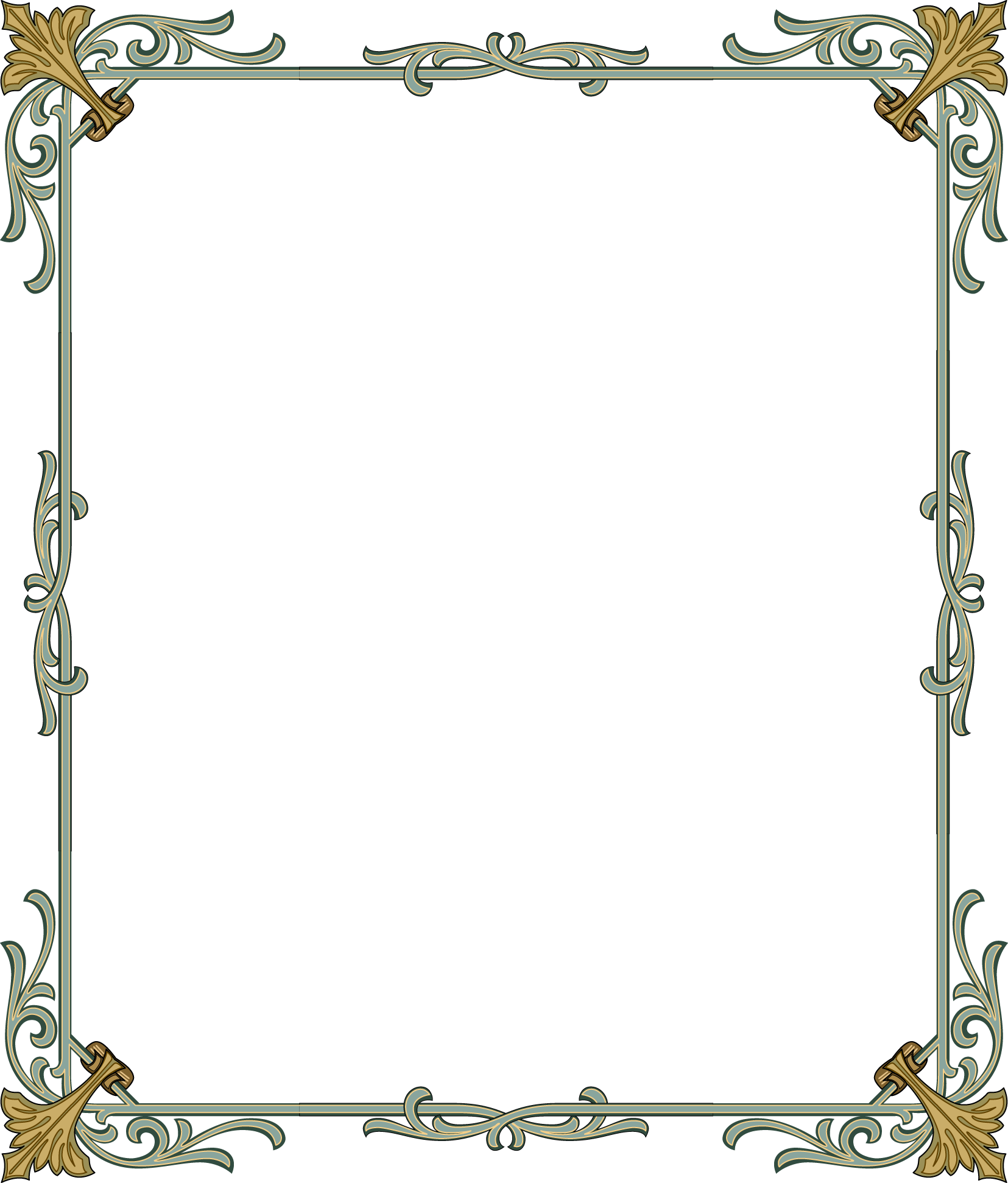 